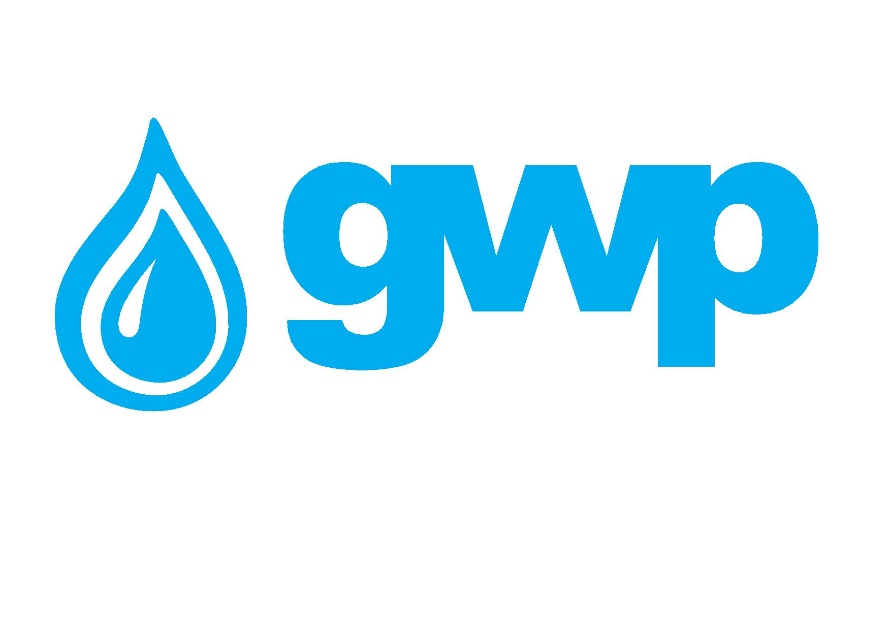 E-Tender Documentation for purchase of CCTV Cameras (Pipe Inspection)1.1 Title of procurement Georgian Water and Power LLC announces electronic tender for the purchase of CCTV Cameras (Pipe Inspection)1.2 Description and quantity of goods Special requirements:All items must be designed and supposed to be used for pipe inspectiona) CCTV (Push) camera system – 1 set including following items:1. Multi-functional, portable control panel2. 50-60m/Ø 9mm push rod (cable) for push camera inspection system in the coiler (Compact and robust aluminum frame) 3. High resolution Camera head (70° diagonal angle of view, high power LED)4. Batteries if applicable5. All necessary spare parts including: connector of camera with the cable coiler, Roller skid, Sliding sleeve and etc. b) Zoom inspection camera – 1 set with the following specification:1. Full-HD Zoom-Camera a (360:1 zoom). Video-and Data-Transmission byWiFi - for WIRELESS use. Software-App (camera control,viewing and documentation via images/recorded video)1.3 Cost estimation Please provide quotation with detailed breakdown of all items including in each set and complete specifications. 1.4 Deadline for delivery of goods / services / worksThe Deadline for the goods delivery must be no later than 40 (forty) days from the date of contract signature 1.5 Form and place for delivery of goods / service / works Delivery Term shall be EXW/FCA or DAP Tbilisi1.6 Warranty TermsThe Tender Participant shall warrant that the Goods are made of best materials with first class workmanship, brand new and unused. The Tender Participant must provide minimum 24 (Twenty-four) months’ warranty period from the date of goods delivery.1.7 Requirement of ExperienceThe Tender Participant shall have experience in supplying similar type of goods and submit relevant supporting documents, e.g.: contract(s) and associated delivery-acceptance document(s) and/or reference number of the mentioned documents in Georgian procurement electronic system of the State Procurement Agency (e.g., NAT/CMR/SPA, etc.).1.8 Terms of payment Post Payment, Payment shall be made by Bank transfer, within the period of 30 (thirty) calendar days from the submission of delivery-acceptance documents.Advance payment of the contract amount will be allowed only on the basis of a bank guarantee.1.9 Performance Guarantee The Contractor shall present a performance guarantee in an amount of 5% of the contract value within 7 (seven) working days from the signature date of the Contract. The performance guarantee shall be issued by a bank licensed in Georgia or OECD member state (Organization of Economic Cooperation and Development). The term of validity of the guarantee shall be at least 30 calendar days longer than the term of the contract. In case the Contractor fails to present the guarantee within the agreed period of time, the Client shall be entitled to terminate the Contract.1.10 Information to be uploaded/provided by bidders for electronic tender:1. Quotation(s) according to paragraph 1.3; 2.Documents demonstrating experience of a Tender Participant in accordance with the paragraph 1.7;  3. Detailed Technical Specifications of the offered goods;4.Information regarding Delivery, Warranty and Payment Terms, mentioned information shall be in consistency with the requirements of paragraphs 1.4, 1.5, 1.6, 1.8;5. Extract from the Registry of entrepreneurial and non-entrepreneurial (non-commercial) legal entities issued after the announcement date of the electronic tender.6. In case delivery terms are offered EXW/FCA, the bidder Shall provide commodity codes (HS codes) and complete packaging information of the goods: QTY, net and gross weight under each commodity codes, types and dimensions of packaging.7. Complete contact and bank details of the bidder.8. Please sign the current documents (general conditions of Tender) and upload together with other documents.Note:
1) All documents and/or information uploaded for the electronic tender by a bidder shall be signed by an authorized person (a letter of attorney shall be uploaded whenever required);
2) It is Preferable All documents and/or information prepared by a pretender to be verified by an authorized person using electronic signature or a stamp of the company.1.11 Concluding a contract1) A contract with the winner company will be signed in accordance with the terms of this tender. 2) Georgian Water and Power LLC reserves the right to sign a contract with one or more companies.1.12 Other requirements1.12.1 When submitting a bid, a bidder shall not be:   in the process of filing for bankruptcy in the process of liquidation in conditions of suspended business activity. 1.12.2 Cost estimation shall be made in Georgian national currency (GEL), for international companies in EUR or USD. 1.12.3 Offer of the bidder shall be valid for 30 (thirty) calendar days from the date of its submission.1.12.4 Georgian Water and Power LLC reserves the right to determine by itself the tender completion time, to change the tender terms under the notification timely given to the bidders, or to terminate the tender at any stage of its progress.1.12.5 If the bidder is a foreign enterprise that is not registered in Georgia, bidder can send the bid via e-mail, which is indicated in the contact information of this tender documentation.1.12.6 Also, if some technical problem will arise, during bid submission on tender site, the bidder can send a proposal on the e-mail specified in the tender documents. We would like to state that the proposal must be submitted by e-mail no later than 16:00 on February 26, 2024.Georgian Water and Power LLC will identify the winner through the tender commission and inform all participating companies thereof.  Georgian Water and Power LLC is not obliged to give a verbal or written explanation to any bidder on any decision made regarding to the tender. Georgian Water and Power LLC reserves the right to verify any information received from the bidders as well as to obtain information about the company or its activities. If the information provided by a bidder is not true or false, the bidder will be disqualified.  Please, note that Georgian Water and Power LLC will not accept any questions other than written ones received by email or uploaded on tenders.ge. Note: Any other information obtained in any other way will not be considered as official and does not generate any obligation from Georgian Water and Power LLC.1.13 Information for participation in electronic tender:1.13.1 Any question during the electronic tender process shall be made in writing and communicated through the Q&A platform of tenders.ge website;1.13.2  To participate in the electronic tender, the company shall be registered on www.tenders.ge; Participation is free of charge. 1.13.3 For instruction on participation in electronic tender please refer to Annex 1. Contact information:Contact person: Davit KancheliAddress: 10 Medea (Mzia) Jugeli str., 0179, Tbilisi  E-mail: dkancheli@gwp.geTel.: +995 555 242 090                                                          --------------------------Signature